Publicado en  el 09/04/2014 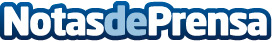 IBM lanza nuevos servicios de movilidadPara ayudar a las empresas a desarrollar sus estrategias de movilidad, IBM ha presentado nuevas soluciones de su oferta MobileFirst que se centran en las áreas de desarrollo de aplicaciones, gestión de dispositivos y seguridad. Este lanzamiento coincide con el reconocimiento de la consultora IDC de IBM como una de las empresas líderes en el nuevo mercado mundial de servicios de movilidad.Datos de contacto:IBMNota de prensa publicada en: https://www.notasdeprensa.es/ibm-lanza-nuevos-servicios-de-movilidad_1 Categorias: Ciberseguridad http://www.notasdeprensa.es